TOSHI Mechanical EngineerPROFILEA Filipino Mechanical Engineer with the following traits:Willingness to learnAbility to adapt to changesAnalyze and interpret dataAble to decide on situationsEager to solve problemsOpenness to ideasCan apply basic engineering calculations on actual situationsCONTACTEMAIL:Toshi-395712@gulfjobseeker.com  EDUCATION AND LICENSE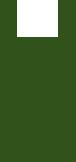 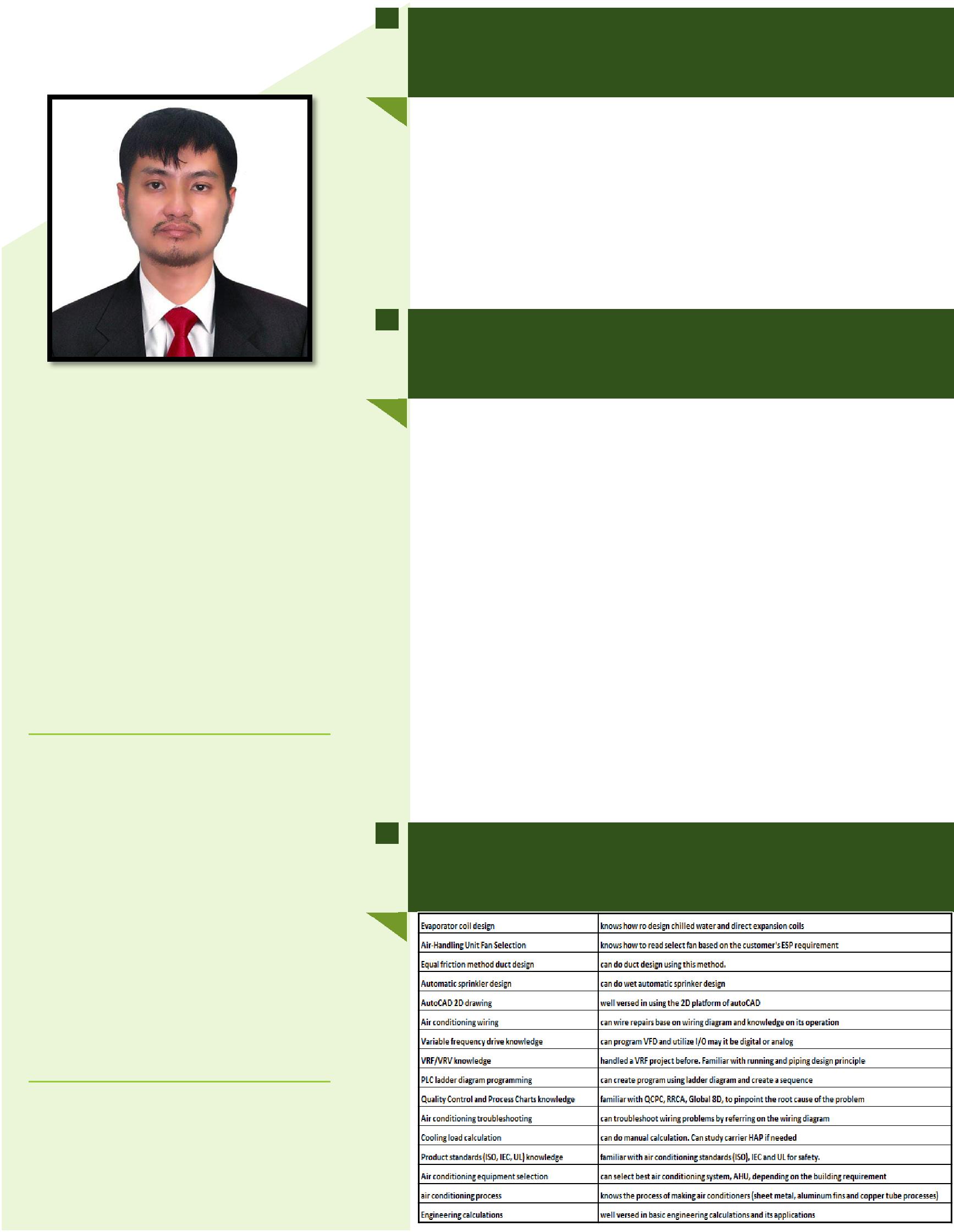 De La Salle University – Dasmariñas2010 – 2015Bachelor of Science in Mechanical Engineering2015 most outstanding mechanical engineering student1st DLSU-D Shell Eco Marathon prototype design teamPSME quizzer representative of DLSU-DProfessional Regulations Commission of the Philippines 2015 - PresentRegistered Mechanical Engineer – 82.3% weighted ave. WORK EXPERIENCEAir conditioning Company [Product Engineer] August 08, 2016–November 5, 2019Duties and responsibilitiesEnsure build of prototype of new developed air conditioning products.Ensure development of new parts for the newly developed air conditioning model.Ensure to respond to customer’s request if air conditioner will be order-to-manufacture.Creation of bill of material of air conditioning products.Use of simulation software to see the trend of the air conditioner’s performance.Collaborate with test engineer regarding testing of air conditioner (standard to be used & troubleshooting).Spearhead changes related to product, inform cross-functional departments and schedule trial run.Leads the launch of new products, creates Gantt chart to see the timing of each milestone until the actual product launch.Collaborate with design engineer to draw the new product based on specification of each part and size. SKILLS